Publicado en Rockville el 20/03/2024 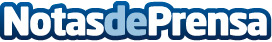 Theriva™ Biologics realizará una teleconferencia y retransmisión por Internet para comentar los aspectos operativos más destacados y los resultados financieros del ejercicio 2023La empresa especializada en desarrollar terapias diseñadas para tratar el cáncer y enfermedades relacionadas en áreas de gran carencia tiene previsto llevar a cabo esta conferencia el próximo lunes 25 de marzo a las 8:30 horasDatos de contacto:Chris CalabreseLifeSci Advisors, LLC917-680-5608Nota de prensa publicada en: https://www.notasdeprensa.es/theriva-biologics-realizara-una_3 Categorias: Internacional Medicina Finanzas Webinars http://www.notasdeprensa.es